РОССИЙСКАЯ ФЕДЕРАЦИЯСОВЕТ ДЕПУТАТОВ СЕЛЬСКОГО ПОСЕЛЕНИЯДОБРИНСКИЙ СЕЛЬСОВЕТДобринского муниципального района Липецкой области19-ая cессия 2-го созываРЕШЕНИЕ08.02.2021г                         п.Добринка			 №67 -рсО порядке формирования, ведения и обязательного опубликования Перечня муниципального имущества, находящегося в собственности сельского поселения Добринский сельсовет Добринского муниципального района и свободного от прав третьих лиц (за исключением  имущественных прав субъектов малого и среднего предпринимательства), предназначенного для предоставления во владение и (или) в пользование субъектам малого и среднего предпринимательства и организациям, образующим инфраструктуру поддержки субъектов малого и среднего предпринимательства, а также физическим лицам, не являющимся индивидуальными предпринимателями и применяющим специальный налоговый режим «Налог на профессиональный доход»
 Рассмотрев представленный администрацией сельского поселения Добринский сельсовет проект решения «О порядке  формирования, ведения и обязательного опубликования Перечня муниципального имущества, находящегося в собственности сельского поселения Добринский сельсовет Добринского муниципального района и свободного от прав третьих лиц (за исключением  имущественных прав субъектов малого и среднего предпринимательства), предназначенного для предоставления во владение и (или) в пользование субъектам малого и среднего предпринимательства и организациям, образующим инфраструктуру поддержки субъектов малого и среднего предпринимательства», а также  физическим лицам, не являющимся индивидуальными предпринимателями и применяющим специальный налоговый режим «Налог на профессиональный доход», в соответствии с Федеральным законом от 24.07.2007 № 209-ФЗ «О развитии малого и среднего предпринимательства в Российской Федерации», и внесенными в него изменениями Федеральным законом от 08.06.2020 г №169-ФЗ и статьями 1 и 2 Федерального закона от 02.08.2019г №279-ФЗ «О внесении изменений в Федеральный закон «О развитии малого и среднего предпринимательства в Российской Федерации», Федеральным законом от 06.10.2003 №131-ФЗ «Об общих принципах организации местного самоуправления в Российской Федерации», руководствуясь Уставом сельского поселения Добринский сельсовет Добринского муниципального района, Совет депутатов сельского поселения Добринский сельсовет         РЕШИЛ:1. Принять Порядок  формирования, ведения и обязательного опубликования Перечня муниципального имущества, находящегося в собственности сельского поселения Добринский сельсовет Добринского муниципального района и свободного от прав третьих лиц (за исключением  имущественных прав субъектов малого и среднего предпринимательства), предназначенного для предоставления во владение и (или) в пользование субъектам малого и среднего предпринимательства и организациям, образующим инфраструктуру поддержки субъектов малого и среднего предпринимательства, а также  физическим лицам, не являющимся индивидуальными предпринимателями и применяющим специальный налоговый режим «Налог на профессиональный доход». 2. Направить указанный нормативно-правовой акт главе сельского поселения для подписания и официального обнародования.3. Настоящее решение вступает в силу со дня его официального обнародования.Председатель Совета депутатовсельского поселенияДобринский сельсовет                                                                              В.Н. АвцыновУтвержденрешением Совета депутатов сельского поселенияДобринский сельсоветот 08.02.2021г. № 67 -рсПОРЯДОКформирования, ведения и обязательного опубликования Перечня муниципального имущества, находящегося в собственности сельского поселения Добринский сельсовет Добринского муниципального района и свободного от прав третьих лиц (за исключением  имущественных прав субъектов малого и среднего предпринимательства), предназначенного для предоставления во владение и (или) в пользование субъектам малого и среднего предпринимательства и организациям, образующим инфраструктуру поддержки субъектов малого и среднего предпринимательства, а также  физическим лицам, не являющимся индивидуальными предпринимателями и применяющим специальный налоговый режим «Налог на профессиональный доход»
1. Настоящий порядок устанавливают правила формирования, ведения (в том числе ежегодного дополнения) и обязательного опубликования Перечня муниципального имущества, находящегося в собственности сельского поселения Добринский сельсовет Добринского муниципального района и свободного от прав третьих лиц (за исключением  имущественных прав субъектов малого и среднего предпринимательства), предназначенного для предоставления во владение и (или) в пользование, в том числе земельных участков (за исключением земельных участков, предназначенных для ведения личного подсобного хозяйства, огородничества, садоводства, индивидуального жилищного строительства), зданий, строений, сооружений, нежилых помещений, оборудования, машин, механизмов, установок, транспортных средств, инвентаря, инструментов, на возмездной основе, безвозмездной основе или на льготных условиях в соответствии с государственными программами (подпрограммами) Российской Федерации, государственными программами (подпрограммами) субъектов Российской Федерации, муниципальными программами (подпрограммами). Указанное имущество должно использоваться по целевому назначению субъектами малого и среднего предпринимательства и организациями, образующими инфраструктуру поддержки субъектов малого и среднего предпринимательства, а также  физическими лицами, не являющимся индивидуальными предпринимателями и применяющими специальный налоговый режим «Налог на профессиональный доход»,  предусмотренное ст.14,1 и частью 4 статьи 18 Федерального закона от 24.07.2007 №209-ФЗ «О развитии малого и среднего предпринимательства в Российской Федерации» (далее соответственно - муниципальное имущество, Перечень), в целях предоставления муниципального имущества во владение и (или) в пользование на долгосрочной основе субъектам малого и среднего предпринимательства и организациям, образующим инфраструктуру поддержки субъектам малого и среднего предпринимательства, а также  физическими лицами, не являющимся индивидуальными предпринимателями и применяющими специальный налоговый режим «Налог на профессиональный доход», (за исключением указанных в статье 15 настоящего Федерального закона государственных фондов поддержки научной, научно-технической, инновационной деятельности, осуществляющих деятельность в форме государственных учреждений).2. В Перечень может включаться  недвижимое и движимое имущество казны, свободное от прав третьих лиц, за исключением имущественных прав субъектов малого и среднего предпринимательства. Имущество должно быть учтено в реестре муниципального имущества сельского поселения Добринский сельсовет Добринского муниципального района Липецкой области.3. Перечень дополняется не реже одного раза в год, не позднее 1 ноября текущего года.4. В Перечень вносятся сведения о муниципальном имуществе соответствующем следующим критериям:а) муниципальное имущество свободно от прав третьих лиц (за исключением имущественных прав субъектов малого и среднего предпринимательства);б) муниципальное  имущество не ограничено в обороте;в) муниципальное  имущество не является объектом религиозного назначения;г) муниципальное  имущество не является объектом незавершенного строительства;д) в отношении муниципального имущества не принято решение органами местного самоуправления Добринского муниципального района о предоставлении его иным лицам;е) муниципальное имущество не включено в прогнозный план (программу) приватизации имущества, находящегося в собственности Добринского муниципального района;ж) муниципальное имущество не признано аварийным и подлежащим сносу или реконструкции.з) муниципальное имущество не относится к земельным участкам, предназначенным для ведения личного подсобного хозяйства, огородничества, садоводства, индивидуального жилищного строительства, либо предусмотренным подпунктами 1 — 10, 13 — 15, 18 и 19 пункта 8 статьи 39.11 Земельного кодекса Российской Федерации, за исключением земельных участков, предоставленных в аренду субъектам малого и среднего предпринимательства.5. Внесение сведений о муниципальном имуществе в Перечень (в том числе ежегодное дополнение), а также исключение сведений о муниципальном имуществе из Перечня, осуществляются постановлением  администрации сельского поселения Добринский сельсовет Добринского муниципального района (далее - уполномоченный орган) на основе предложений федеральных органов исполнительной власти, органов государственной власти Липецкой области, органов местного самоуправления, общероссийских некоммерческих организаций, выражающих интересы субъектов малого и среднего предпринимательства, акционерного общества «Федеральная корпорация по развитию малого и среднего предпринимательства», организаций, образующих инфраструктуру поддержки субъектов малого и среднего предпринимательства, субъектов малого и среднего предпринимательства, а также  физических лиц, не являющимся индивидуальными предпринимателями и применяющими специальный налоговый режим «Налог на профессиональный доход».Внесение  в Перечень изменений, не предусматривающих исключения из Перечня муниципального имущества, осуществляется не позднее 10 рабочих дней с даты внесения соответствующих изменений в реестр муниципального имущества.6. Поступившие в уполномоченный орган предложения по включению (исключению) объекта (объектов) из Перечня, рассматриваются в течение 30 календарных дней с даты их поступления. По результатам рассмотрения предложения уполномоченным органом принимается одно из следующих решений:а) о включении сведений о муниципальном имуществе, в отношении которого поступило предложение, в перечень, с учетом критериев, установленных пунктом 4 настоящего Порядка;б) об исключении сведений о муниципальном имуществе, в отношении которого поступило предложение, из перечня, с учетом положений  пунктов 8 и 9 настоящего Порядка;в) об отказе в учете предложения.7. В случае принятия решения об отказе в учете предложения, указанного в пункте 5 настоящего Порядка, уполномоченный орган направляет лицу, представившему предложение, мотивированный ответ о невозможности включения сведений о муниципальном  имуществе в перечень или исключения сведений о муниципальном имуществе из перечня.8. Уполномоченный орган вправе исключить сведения о муниципальном имуществе из Перечня, если в течение 2 лет со дня включения сведений о муниципальном имуществе в перечень в отношении такого имущества от субъектов малого и среднего предпринимательства или организаций, образующих инфраструктуру поддержки субъектов малого и среднего предпринимательства, не поступило:а) ни одной заявки на участие в аукционе (конкурсе) на право заключения договора, предусматривающего переход прав владения и (или) пользования в отношении муниципального имущества;б) ни одного заявления о предоставлении муниципального имущества, в отношении которого заключение указанного договора может быть осуществлено без проведения аукциона (конкурса) в случаях, предусмотренных Федеральным законом "О защите конкуренции".9. Уполномоченный орган исключает сведения о муниципальном имуществе из Перечня в одном из следующих случаях:а) выкупа муниципального имущества субъектом малого и среднего предпринимательства, арендующим данное имущество в порядке, установленном Федеральным законом № 159-ФЗ от 22.08.2008 «Об особенностях отчуждения недвижимого имущества, находящегося в государственной собственности субъектов Российской Федерации или в муниципальной собственности и арендуемого субъектами малого и среднего предпринимательства, и о внесении изменений в отдельные законодательные акты Российской Федерации»;б) право муниципальной собственности на имущество прекращено по решению суда или в ином установленном законом порядке;в) в отношении муниципального имущества в установленном законом порядке принято решение о его использовании для муниципальных нужд, необходимости использования имущества для обеспечения осуществления органами местного самоуправления сельского поселения Добринский сельсовет Добринского муниципального района полномочий в рамках их компетенции, установленной законодательством Российской Федерации;г) передачи объекта из муниципальной собственности в собственность другого муниципального образования, Липецкой области, федеральную собственность;д) закрепления за органом местного самоуправления, муниципальным унитарным предприятием, муниципальным учреждением, иной организацией, создаваемой на базе имущества, находящегося в муниципальной собственности, для выполнения  установленных законом полномочий, решения вопросов местного значения или обеспечения исполнения уставной деятельности;е)  списания муниципального имущества в установленном порядке;ж) невозможности использования муниципального имущества по целевому назначению.10. Сведения о муниципальном имуществе вносятся в Перечень в составе и по форме, которые установлены в соответствии с частью 4.4 статьи 18 Федерального закона «О развитии малого и среднего предпринимательства в Российской Федерации».11. Имущество, включенное в Перечень, не подлежит отчуждению в частную собственность, за исключением возмездного отчуждения такого имущества в собственность субъектов малого и среднего предпринимательства, а также  физических лиц, не являющихся индивидуальными предпринимателями и применяющими специальный налоговый режим «Налог на профессиональный доход»,   в соответствии с частью 2.1 статьи 9 Федерального закона от 22.07.2008 № 159-ФЗ «Об особенностях отчуждения недвижимого имущества, находящегося в государственной собственности субъектов Российской Федерации или в муниципальной собственности и арендуемого субъектами малого и среднего предпринимательства, и о внесении изменений в отдельные законодательные акты Российской Федерации».12.Ведение Перечня осуществляется уполномоченным органом в электронной форме.13. Перечень и внесенные в него дополнения (изменения) утверждаются постановлением администрации сельского поселения Добринский сельсовет Добринского муниципального района и  подлежат:а) обязательному опубликованию в  средствах массовой информации  в течение 10 рабочих дней со дня утверждения;б) размещению на официальном сайте администрации района в информационно-телекоммуникационной сети «Интернет»   в течение 3 рабочих дней со дня утверждения.Глава сельского поселенияДобринский сельсовет                                                                   Н.В. Чижов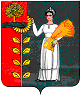 